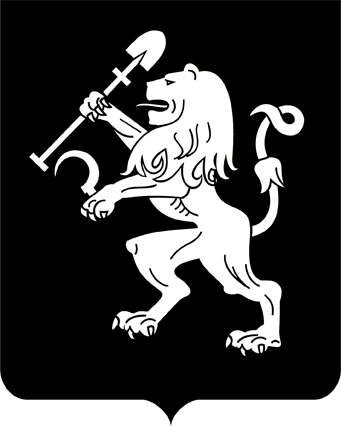 АДМИНИСТРАЦИЯ ГОРОДА КРАСНОЯРСКАРАСПОРЯЖЕНИЕО внесении изменений в распоряжение администрации города от 18.05.2005 № 448-рВ связи с кадровыми и структурными изменениями в администрации города, в соответствии с Законом Красноярского края от 06.12.2005 № 16-4166 «О требованиях к составу и порядку деятельности комиссии по подготовке проекта правил землепользования и застройки», руко-водствуясь ст. 41, 58, 59 Устава города Красноярска:1. Внести в приложение 1 к распоряжению администрации города от 18.05.2005 № 448-р следующие изменения:1) включить в состав комиссии по подготовке проекта Правил землепользования и застройки города Красноярска (далее – комиссия) Ростовцева Е.А., заместителя руководителя департамента муниципального имущества и земельных отношений администрации города – начальника отдела землеустройства;2) исключить из состава комиссии Крушлинского В.И.;3) слова «Несанов М.М. – заместитель руководителя департамента муниципального имущества и земельных отношений администрации города» заменить словами «Несанов М.М. – житель города Красноярска, правообладатель объекта капитального строительства».2. Настоящее распоряжение опубликовать в газете «Городские   новости» и разместить на официальном сайте администрации города.Исполняющий обязанностиГлавы города                                                                              В.А. Логинов17.07.2018№ 274-р